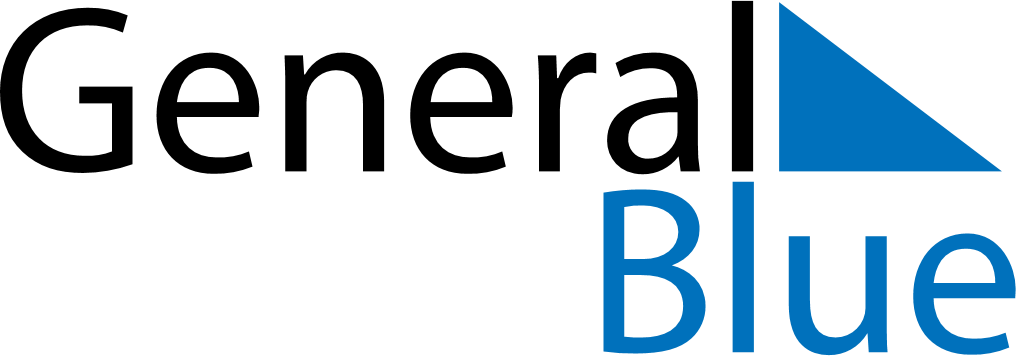 November 2022November 2022November 2022November 2022VenezuelaVenezuelaVenezuelaMondayTuesdayWednesdayThursdayFridaySaturdaySaturdaySunday1234556All Saints’ DayAll Souls’ Day789101112121314151617181919202122232425262627282930